UWAGA! Aktualność kart jest sprawdzana nie rzadziej niż raz na trzy miesiące.Urząd Miasta i Gminy w Końskich, 26-200 Końskie, ul. Partyzantów 1                   e-poczta: organizacja@umkonskie.pl   www.umkonskie.pl 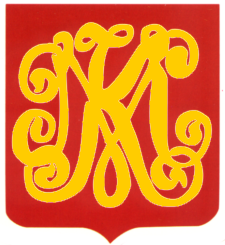 KARTA USŁUG NR:    URZĄD STANU CYWILNEGO (USC)Strona nr 1KARTA USŁUG NR:    URZĄD STANU CYWILNEGO (USC)Stron 2KARTA USŁUG NR:    URZĄD STANU CYWILNEGO (USC)Zmiana 01.03.15r.Nazwa usługi:ODTWARZANIE TREŚCI AKTÓW STANU CYWILNEGONazwa usługi:ODTWARZANIE TREŚCI AKTÓW STANU CYWILNEGONazwa usługi:ODTWARZANIE TREŚCI AKTÓW STANU CYWILNEGOPodstawa prawna:Ustawa z dnia 28 listopada 2014 r. Prawo o aktach stanu cywilnego (t. j. Dz. U. z 2016r. poz. 2064 ze zm.) art. 13, 14, 17, 20, 22, 30, 32, 47, 52-60.Ustawa z dnia 16 listopada 2006 r. o opłacie skarbowej (t. j. Dz. U. z 2018 r. poz.1044 ze zm.).Ustawa z dnia 14 czerwca 1960 r. Kodeks postępowania administracyjnego (t. j. Dz. U. z 2017 r. poz. 1257 ze zm.) art. 33, 35, 127 § 1 i 2 oraz art. 129 § 1 i 2.Rozporządzenie Ministra Finansów z dnia 28.09.2007r. w sprawie zapłaty opłaty skarbowej (Dz. U. Nr 187 poz. 1330).Ustawa z dnia 24 września 2010 r. o ewidencji ludności (t. j. Dz. U. z 2018r. poz.1382 ze zm.) art. 38.Rozporządzenie Ministra Spraw Wewnętrznych z dnia 29 stycznia 2015r. w sprawie wzoru dowodu osobistego oraz sposobu i trybu postępowania w sprawach wydawania dowodów osobistych, ich utraty, uszkodzenia, unieważnienia i zwrotu (Dz. U. z 2015r., poz. 212).§ 10 rozporządzenia Ministra Obrony Narodowej z dnia 10 czerwca 1992 r. w sprawie doręczania wojskowych dokumentów osobistych i trybu postępowania z tymi dokumentami (Dz. U. Nr 51, poz. 233 ze zm.)Podstawa prawna:Ustawa z dnia 28 listopada 2014 r. Prawo o aktach stanu cywilnego (t. j. Dz. U. z 2016r. poz. 2064 ze zm.) art. 13, 14, 17, 20, 22, 30, 32, 47, 52-60.Ustawa z dnia 16 listopada 2006 r. o opłacie skarbowej (t. j. Dz. U. z 2018 r. poz.1044 ze zm.).Ustawa z dnia 14 czerwca 1960 r. Kodeks postępowania administracyjnego (t. j. Dz. U. z 2017 r. poz. 1257 ze zm.) art. 33, 35, 127 § 1 i 2 oraz art. 129 § 1 i 2.Rozporządzenie Ministra Finansów z dnia 28.09.2007r. w sprawie zapłaty opłaty skarbowej (Dz. U. Nr 187 poz. 1330).Ustawa z dnia 24 września 2010 r. o ewidencji ludności (t. j. Dz. U. z 2018r. poz.1382 ze zm.) art. 38.Rozporządzenie Ministra Spraw Wewnętrznych z dnia 29 stycznia 2015r. w sprawie wzoru dowodu osobistego oraz sposobu i trybu postępowania w sprawach wydawania dowodów osobistych, ich utraty, uszkodzenia, unieważnienia i zwrotu (Dz. U. z 2015r., poz. 212).§ 10 rozporządzenia Ministra Obrony Narodowej z dnia 10 czerwca 1992 r. w sprawie doręczania wojskowych dokumentów osobistych i trybu postępowania z tymi dokumentami (Dz. U. Nr 51, poz. 233 ze zm.)Podstawa prawna:Ustawa z dnia 28 listopada 2014 r. Prawo o aktach stanu cywilnego (t. j. Dz. U. z 2016r. poz. 2064 ze zm.) art. 13, 14, 17, 20, 22, 30, 32, 47, 52-60.Ustawa z dnia 16 listopada 2006 r. o opłacie skarbowej (t. j. Dz. U. z 2018 r. poz.1044 ze zm.).Ustawa z dnia 14 czerwca 1960 r. Kodeks postępowania administracyjnego (t. j. Dz. U. z 2017 r. poz. 1257 ze zm.) art. 33, 35, 127 § 1 i 2 oraz art. 129 § 1 i 2.Rozporządzenie Ministra Finansów z dnia 28.09.2007r. w sprawie zapłaty opłaty skarbowej (Dz. U. Nr 187 poz. 1330).Ustawa z dnia 24 września 2010 r. o ewidencji ludności (t. j. Dz. U. z 2018r. poz.1382 ze zm.) art. 38.Rozporządzenie Ministra Spraw Wewnętrznych z dnia 29 stycznia 2015r. w sprawie wzoru dowodu osobistego oraz sposobu i trybu postępowania w sprawach wydawania dowodów osobistych, ich utraty, uszkodzenia, unieważnienia i zwrotu (Dz. U. z 2015r., poz. 212).§ 10 rozporządzenia Ministra Obrony Narodowej z dnia 10 czerwca 1992 r. w sprawie doręczania wojskowych dokumentów osobistych i trybu postępowania z tymi dokumentami (Dz. U. Nr 51, poz. 233 ze zm.)Wymagane dokumenty:Odtworzenie treści polskich aktów stanu cywilnego          1. Podanie wraz z oświadczeniem strony, że dotychczas nie występowała          z wnioskiem o odtworzenie aktu do urzędów stanu cywilnego na terenie Polski.          2. Dokument tożsamości: dowód osobisty lub paszport           3. Dokumenty potwierdzające fakt powstania i treść aktu, który ma być          odtwarzany.          4. Pełnomocnictwo- w przypadku składania wniosku przez pełnomocnika.          5. Oświadczenie o wyborze nazwiska w sytuacji, gdy odtwarzany akt          małżeństwa nie zwiera nazwisk małżonków noszonych po zawarciu małżeństwa          oraz nazwisk dzieci.Odtworzenie treści zagranicznych aktów stanu cywilnego         1. Podanie wraz z oświadczeniem strony, że dotychczas nie występowała         z  wnioskiem o odtworzenie aktu do urzędów stanu cywilnego na terenie Polski.         2. Dokument tożsamości: dowód osobisty lub paszport          3. Dokumenty potwierdzające fakt powstania i treść aktu, który ma być       odtwarzany. Akty stanu cywilnego, ich odpisy i inne dokumenty wystawione         w języku obcym, składane kierownikowi urzędu stanu cywilnego w związku       z  dokonywaniem czynności z zakresu rejestracji stanu cywilnego powinny być        składane wraz z ich urzędowym tłumaczeniem na język polski, dokonanym przez        tłumacza przysięgłego wpisanego na listę prowadzoną przez Ministra       Sprawiedliwości.       4. Pełnomocnictwo – w przypadku składania wniosku przez pełnomocnika.Wymagane dokumenty:Odtworzenie treści polskich aktów stanu cywilnego          1. Podanie wraz z oświadczeniem strony, że dotychczas nie występowała          z wnioskiem o odtworzenie aktu do urzędów stanu cywilnego na terenie Polski.          2. Dokument tożsamości: dowód osobisty lub paszport           3. Dokumenty potwierdzające fakt powstania i treść aktu, który ma być          odtwarzany.          4. Pełnomocnictwo- w przypadku składania wniosku przez pełnomocnika.          5. Oświadczenie o wyborze nazwiska w sytuacji, gdy odtwarzany akt          małżeństwa nie zwiera nazwisk małżonków noszonych po zawarciu małżeństwa          oraz nazwisk dzieci.Odtworzenie treści zagranicznych aktów stanu cywilnego         1. Podanie wraz z oświadczeniem strony, że dotychczas nie występowała         z  wnioskiem o odtworzenie aktu do urzędów stanu cywilnego na terenie Polski.         2. Dokument tożsamości: dowód osobisty lub paszport          3. Dokumenty potwierdzające fakt powstania i treść aktu, który ma być       odtwarzany. Akty stanu cywilnego, ich odpisy i inne dokumenty wystawione         w języku obcym, składane kierownikowi urzędu stanu cywilnego w związku       z  dokonywaniem czynności z zakresu rejestracji stanu cywilnego powinny być        składane wraz z ich urzędowym tłumaczeniem na język polski, dokonanym przez        tłumacza przysięgłego wpisanego na listę prowadzoną przez Ministra       Sprawiedliwości.       4. Pełnomocnictwo – w przypadku składania wniosku przez pełnomocnika.Wymagane dokumenty:Odtworzenie treści polskich aktów stanu cywilnego          1. Podanie wraz z oświadczeniem strony, że dotychczas nie występowała          z wnioskiem o odtworzenie aktu do urzędów stanu cywilnego na terenie Polski.          2. Dokument tożsamości: dowód osobisty lub paszport           3. Dokumenty potwierdzające fakt powstania i treść aktu, który ma być          odtwarzany.          4. Pełnomocnictwo- w przypadku składania wniosku przez pełnomocnika.          5. Oświadczenie o wyborze nazwiska w sytuacji, gdy odtwarzany akt          małżeństwa nie zwiera nazwisk małżonków noszonych po zawarciu małżeństwa          oraz nazwisk dzieci.Odtworzenie treści zagranicznych aktów stanu cywilnego         1. Podanie wraz z oświadczeniem strony, że dotychczas nie występowała         z  wnioskiem o odtworzenie aktu do urzędów stanu cywilnego na terenie Polski.         2. Dokument tożsamości: dowód osobisty lub paszport          3. Dokumenty potwierdzające fakt powstania i treść aktu, który ma być       odtwarzany. Akty stanu cywilnego, ich odpisy i inne dokumenty wystawione         w języku obcym, składane kierownikowi urzędu stanu cywilnego w związku       z  dokonywaniem czynności z zakresu rejestracji stanu cywilnego powinny być        składane wraz z ich urzędowym tłumaczeniem na język polski, dokonanym przez        tłumacza przysięgłego wpisanego na listę prowadzoną przez Ministra       Sprawiedliwości.       4. Pełnomocnictwo – w przypadku składania wniosku przez pełnomocnika.Opłaty: Opłata skarbowa za wydanie odpisu zupełnego odtworzonego aktu stanu cywilnego – 39,00 zł.  Opłata skarbowa w przypadku udzielenia pełnomocnictwa wynosi 17zł.Opłaty można dokonać w siedzibie USC lub na rachunek bankowy UMiG, okazując potwierdzenie wpłaty.Dane do przelewu:Urząd Miasta i Gminy w KońskichBank Pekao S.A. O/ Końskie07 1240 5006 1111 0010 1843 0049Opłaty: Opłata skarbowa za wydanie odpisu zupełnego odtworzonego aktu stanu cywilnego – 39,00 zł.  Opłata skarbowa w przypadku udzielenia pełnomocnictwa wynosi 17zł.Opłaty można dokonać w siedzibie USC lub na rachunek bankowy UMiG, okazując potwierdzenie wpłaty.Dane do przelewu:Urząd Miasta i Gminy w KońskichBank Pekao S.A. O/ Końskie07 1240 5006 1111 0010 1843 0049Opłaty: Opłata skarbowa za wydanie odpisu zupełnego odtworzonego aktu stanu cywilnego – 39,00 zł.  Opłata skarbowa w przypadku udzielenia pełnomocnictwa wynosi 17zł.Opłaty można dokonać w siedzibie USC lub na rachunek bankowy UMiG, okazując potwierdzenie wpłaty.Dane do przelewu:Urząd Miasta i Gminy w KońskichBank Pekao S.A. O/ Końskie07 1240 5006 1111 0010 1843 0049Czas realizacji usługi: Niezwłocznie, w sprawach wymagających przeprowadzenia postępowania wyjaśniającego – do miesiąca.Czas realizacji usługi: Niezwłocznie, w sprawach wymagających przeprowadzenia postępowania wyjaśniającego – do miesiąca.Czas realizacji usługi: Niezwłocznie, w sprawach wymagających przeprowadzenia postępowania wyjaśniającego – do miesiąca.Miejsce załatwienia sprawy:Miejsce załatwienia sprawy:Miejsce załatwienia sprawy:Nr pokoju: 201 w zachodnim skrzydle UMiG  26-200 Końskie ul. Partyzantów 1Nr pokoju: 201 w zachodnim skrzydle UMiG  26-200 Końskie ul. Partyzantów 1Nr pokoju: 201 w zachodnim skrzydle UMiG  26-200 Końskie ul. Partyzantów 1Nr telefonu: (041) 372-29-46, 372-32-49, wew. 201Nr telefonu: (041) 372-29-46, 372-32-49, wew. 201Nr telefonu: (041) 372-29-46, 372-32-49, wew. 201Godziny pracy: poniedziałek – piątek – 730 - 1530Godziny pracy: poniedziałek – piątek – 730 - 1530Godziny pracy: poniedziałek – piątek – 730 - 1530Tryb odwoławczy:Odwołanie wnosi się do Wojewody Świętokrzyskiego w Kielcach za pośrednictwem Kierownika USC w terminie 14 dni od dnia przyjęcia treści decyzji do wiadomości. Tryb odwoławczy:Odwołanie wnosi się do Wojewody Świętokrzyskiego w Kielcach za pośrednictwem Kierownika USC w terminie 14 dni od dnia przyjęcia treści decyzji do wiadomości. Tryb odwoławczy:Odwołanie wnosi się do Wojewody Świętokrzyskiego w Kielcach za pośrednictwem Kierownika USC w terminie 14 dni od dnia przyjęcia treści decyzji do wiadomości. Uwagi:Wniosek w sprawie odtworzenia treści zagranicznego aktu stanu cywilnego rozpatruje wybrany kierownik urzędu stanu cywilnego, do którego podanie zostało złożone. Wniosek dotyczący odtworzenia polskiego aktu stanu cywilnego rozpatruje kierownik urzędu stanu cywilnego, który sporządził akt stanu cywilnego lub jest właściwy do przechowywania księgi, w której akt był sporządzony. Wniosek o odtworzenie treści polskiego jak i zagranicznego dokumentu stanu cywilnego może złożyć do wybranego kierownika urzędu stanu cywilnego osoba, której dokument potwierdzający zdarzenie dotyczy, lub inna osoba ze względu na interes prawny, lub osoba, która wykaże interes faktyczny w odtworzeniu dokumentu potwierdzającego zgon. Uwagi:Wniosek w sprawie odtworzenia treści zagranicznego aktu stanu cywilnego rozpatruje wybrany kierownik urzędu stanu cywilnego, do którego podanie zostało złożone. Wniosek dotyczący odtworzenia polskiego aktu stanu cywilnego rozpatruje kierownik urzędu stanu cywilnego, który sporządził akt stanu cywilnego lub jest właściwy do przechowywania księgi, w której akt był sporządzony. Wniosek o odtworzenie treści polskiego jak i zagranicznego dokumentu stanu cywilnego może złożyć do wybranego kierownika urzędu stanu cywilnego osoba, której dokument potwierdzający zdarzenie dotyczy, lub inna osoba ze względu na interes prawny, lub osoba, która wykaże interes faktyczny w odtworzeniu dokumentu potwierdzającego zgon. Uwagi:Wniosek w sprawie odtworzenia treści zagranicznego aktu stanu cywilnego rozpatruje wybrany kierownik urzędu stanu cywilnego, do którego podanie zostało złożone. Wniosek dotyczący odtworzenia polskiego aktu stanu cywilnego rozpatruje kierownik urzędu stanu cywilnego, który sporządził akt stanu cywilnego lub jest właściwy do przechowywania księgi, w której akt był sporządzony. Wniosek o odtworzenie treści polskiego jak i zagranicznego dokumentu stanu cywilnego może złożyć do wybranego kierownika urzędu stanu cywilnego osoba, której dokument potwierdzający zdarzenie dotyczy, lub inna osoba ze względu na interes prawny, lub osoba, która wykaże interes faktyczny w odtworzeniu dokumentu potwierdzającego zgon. Miejsce na notatki:Miejsce na notatki:Miejsce na notatki: